HERNE BAY YOUTH GIRLS/LADIES 6-A-SIDE TOURNAMENT – SUNDAY 6th JUNE 2020HERNE BAY YOUTH 6-A-SIDE TOURNAMENT – SUNDAY 7th JUNE 2020SUPPORTING THE LADY MAYORESS’ CHARITY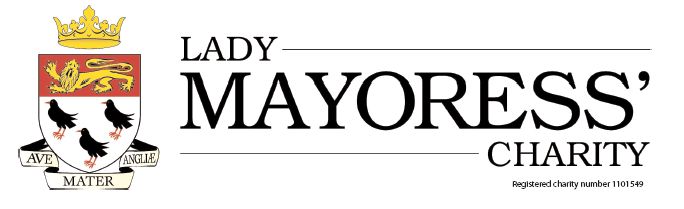 Dear Sir/MadamFollowing on from our biggest and most successful tournament last year, we would like to invite your Club to take part in Herne Bay Youth FC’s, 6 a-side Football Tournament. The Tournament will take place at the University of Kent, Canterbury Campus, Saturday 6th/Sunday 7th June 2020. Herne Bay Youth FC will be making a donation to the Lady Mayoress’ Charity from the entry fees received.The Tournament will be open to all age groups from Under 8 Girls to Ladies (Sat 6th June) and Under 6 to Under 16’s (Sun 7th June). Please note age groups at the start of the 2019-20 Season apply. Under 6s-8s will be 5 aside and Non-Competitive. All players up to the age of U8’s inclusive, will receive a participation medal. Each of these teams will be allowed a maximum of 8 registered players. The entry fee for this Tournament is £30.00 per team.CLOSING DATE FOR ENTRIES IS 17TH MAY 2020The returned entry application forms will be dealt with ‘first come first served’ basis, as the number of places is limited. Last year the Tournament was over-subscribed so please complete your entry forms early to avoid disappointment.Nearer the date of the event, all participating teams will be sent full details regarding the structure of the tournament, the start times and the rules that will be applied.  Please note that some teams will maybe playing on the 3G which will be confirmed when you are sent further details for the day. Herne Bay Youth FC is looking forward to receiving your application, and if you would like further details or have any questions please contact us at (hbytournament@gmail.com)Yours Sincerely,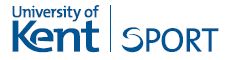 C born Club ChairmanHERNE BAY YOUTH GIRLS/LADIES 6-A-SIDE TOURNAMENT – SUNDAY 6th JUNE 2020HERNE BAY YOUTH 6-A-SIDE TOURNAMENT – SUNDAY 7th JUNE 2020Please Enter No. of Teams at Each Age in the table belowPlease Enter Team Managers Details belowCHAIRMANCARL BORN07534 471 21436 MacDonald ParadeWhitstableCT5 4SLSECRETARYCLAIRE CLARK07740 619 91843 Ford Close Herne BayCT6 8ANTREASURERJON WARDEN07710 989 97521 Dering Road Herne BayCT6 5RDWelfare OfficerANDREW RAINSBURY07930 483 881CLUB NAMEKCFA AFFILIATION CODESECRETARY’S NAMESECRETARY’S ADDRESSSECRETARY’S PHONE No.MOBILESECRETARY’S EMAILU6U7U8U9U10U11U12U13U14U15U16LADIESTeam NameManager’s NameContact Phone NumberContact Email AddressU UUUUUUUUUTOTAL NUMBER OF TEAMS ENTEREDTOTAL NUMBER OF TEAMS ENTEREDTOTAL NUMBER OF TEAMS ENTEREDTOTAL ENTRY FEE @ £30.00 per teamTOTAL ENTRY FEE @ £30.00 per teamTOTAL ENTRY FEE @ £30.00 per teamPlease return entry form to: hbytournament@gmail.comBACS payment to be made to NatWest,Account No: 54086094, Sort Code: 60-10-37 Please use Club/Team name as reference.Please return entry form to: hbytournament@gmail.comBACS payment to be made to NatWest,Account No: 54086094, Sort Code: 60-10-37 Please use Club/Team name as reference.Please return entry form to: hbytournament@gmail.comBACS payment to be made to NatWest,Account No: 54086094, Sort Code: 60-10-37 Please use Club/Team name as reference.Please return entry form to: hbytournament@gmail.comBACS payment to be made to NatWest,Account No: 54086094, Sort Code: 60-10-37 Please use Club/Team name as reference.Final Date for Entries: SUNDAY 17th May 2020Entries will be confirmed when acceptedFinal Date for Entries: SUNDAY 17th May 2020Entries will be confirmed when acceptedFinal Date for Entries: SUNDAY 17th May 2020Entries will be confirmed when acceptedFinal Date for Entries: SUNDAY 17th May 2020Entries will be confirmed when accepted